Publicado en 08008 / Barcelona el 08/01/2013 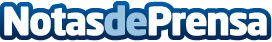 GMK Unlimited, expansión en el 2013La agencia digital se traslada a nuevas oficinas y lanza nuevos proyectos, como GMK Medialab, centrada en exclusiva en el marketing online.Datos de contacto:GMK Unlimited936676345Nota de prensa publicada en: https://www.notasdeprensa.es/gmk-unlimited-expansion-en-el-2013 Categorias: Marketing Oficinas http://www.notasdeprensa.es